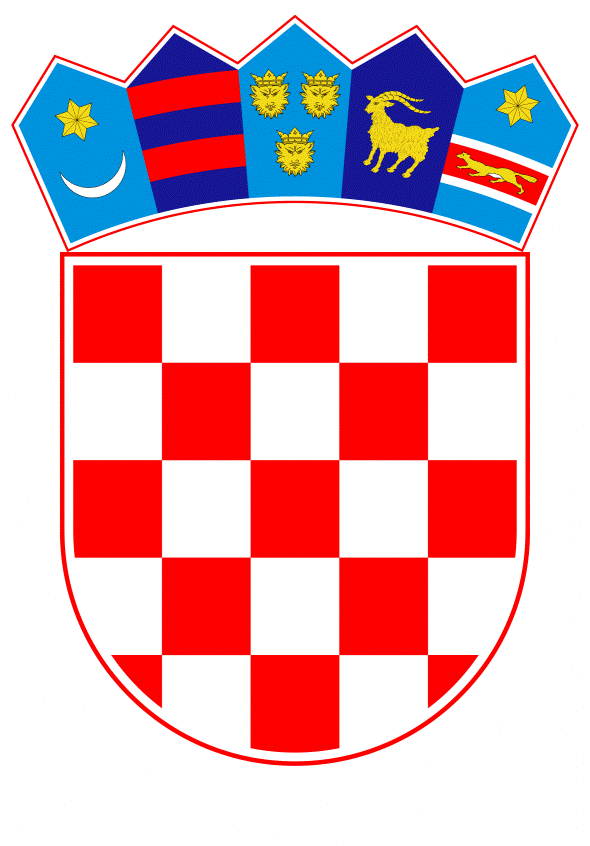 VLADA REPUBLIKE HRVATSKEZagreb, 8. ožujka 2019.______________________________________________________________________________________________________________________________________________________________________________________________________________________________      Banski dvori | Trg Sv. Marka 2  | 10000 Zagreb | tel. 01 4569 222 | vlada.gov.hr										PRIJEDLOGNa temelju članka 17. stavka 3. Zakona o policiji („Narodne novine“, br. 34/11, 130/12, 89/14 – vjerodostojno tumačenje, 33/15 i 121/16), Vlada Republike Hrvatske je na sjednici održanoj __________________ godine donijelaUREDBU O IZMJENAMA I DOPUNI UREDBE O RADNIM MJESTIMA POLICIJSKIH SLUŽBENIKA KOJIMA SE STAŽ OSIGURANJA RAČUNA U POVEĆANOM TRAJANJUČlanak 1.U Uredbi o radnim mjestima policijskih službenika kojima se staž osiguranja računa u povećanom trajanju („Narodne novine“, br. 127/13. 140/13., 129/17. i 66/18.) u članku 5.  podstavku 40. na kraju se briše točka te se dodaju podstavci 41., 42., 43., 44., 45., 46., 47., 48. i 49. koji glase:„- detektiva za potrage, identifikaciju i obradu kriminaliteta - detektiva za obradu kriminaliteta- detektiva za kriminalističke evidencije- kriminalističkog tehničara - detektiva za obradu kriminaliteta u policijskoj upravi- detektiva za prikupljanje, procjenu i obradu podataka te kriminalističke evidencije- detektiva za evidencije potraga- detektiva za identifikaciju- detektiva za potrage- detektiva za rad s informatorima.“.Članak 2.	Članak 6. mijenja se i glasi:	„U policijskoj postaji policijskom službeniku se kao 16 mjeseci staža osiguranja računa svakih 12 mjeseci stvarno provedenih na radnom mjestu:– detektiva za obradu kriminaliteta– kontakt policajca– kriminalističkog tehničara u policijskoj postaji– policijskog službenika– policijskog službenika – kriminalističko prometnog tehničara– policijskog službenika – mornara– policijskog službenika – operatera protudiverzijske zaštite– policijskog službenika – prometnog motociklista– policijskog službenika – vodiča službenog psa za detekciju eksploziva– policijskog službenika – vodiča službenog psa za zaštitu granice– policijskog službenika vođe ekipe za očevide u cestovnom prometu– policijskog službenika za graničnu kontrolu– policijskog službenika za graničnu kontrolu u lukama na moru– policijskog službenika za graničnu kontrolu u zračnoj luci– policijskog službenika za maloljetničku delinkvenciju– policijskog službenika za maloljetničku delinkvenciju i obradu kriminaliteta– policijskog službenika za nezakonite migracije– policijskog službenika za obradu kriminaliteta– policijskog službenika za protueksplozijsku zaštitu– policijskog službenika za sigurnost cestovnog prometa– policijskog službenika za suzbijanje prekograničnog kriminaliteta– policijskog službenika za zaštitu granice– upravitelja stroja ophodnog broda TIP A– upravitelja stroja ophodnog broda TIP B– voditelja ophodne brodice– voditelja ophodnog čamca– voditelja smjene graničnog prijelaza– vođe grupe za kriminalističku obradu– vođe grupe za obradu kriminaliteta– vođe grupe za protueksplozijsku zaštitu– vođe grupe za zaštitu granice– vođe ophodnje– vođe ophodnje za sigurnost cestovnog prometa– zamjenika zapovjednika ophodnog broda TIP A– zapovjednika ophodnog broda TIP A– zapovjednika ophodnog broda TIP B- policijskog službenika – vodiča službenog psa za otkrivanje droga- policijskog službenika – vodiča službenog psa za graničnu kontrolu - šefa smjene – operativnog dežurnog- detektiva za kriminalističke evidencije, potrage, identifikaciju i obradu kriminaliteta- kriminalističkog tehničara - detektiva za obradu kriminaliteta u policijskoj postaji- policijskog službenika za obradu kriminaliteta, evidencije, potrage i identifikaciju - detektiva za maloljetničku delinkvenciju i obradu kriminaliteta- policijskog službenika za obradu kriminaliteta i maloljetničku delinkvenciju.“.Članak 3.	Članak 8. mijenja se i glasi:„U sjedištu policijske uprave policijskom službeniku se kao 14 mjeseci staža osiguranja računa svakih 12 mjeseci stvarno provedenih na radnom mjestu:– detektiva kriminaliteta droga– detektiva za razbojništva– instruktora za naoružanje i nastavu gađanja– instruktora za obuku– instruktora za opću i specijalističku tjelesnu pripremu– instruktora za taktiku, postupanja i intervencije– policijskog službenika – logističara – policijskog službenika – vođe grupe kriminaliteta droga– policijskog službenika – vođe grupe za ekstremno nasilje– policijskog službenika – vođe grupe za terorizam– policijskog službenika kriminaliteta droga– policijskog službenika vođe ekipe za očevide– policijskog službenika za delikte protiv opće sigurnosti– policijskog službenika za ekstremno nasilje– policijskog službenika za imovinski kriminalitet– policijskog službenika za kazneno-pravnu zaštitu djece i maloljetnika– policijskog službenika za korupciju– policijskog službenika za krađe– policijskog službenika za krvne delikte– policijskog službenika za maloljetničku delinkvenciju– policijskog službenika za nedozvoljenu proizvodnju, trgovinu i krijumčarenje pravnih osoba– policijskog službenika za obradu općeg kriminaliteta– policijskog službenika za obradu organiziranog kriminaliteta– policijskog službenika za očevide– policijskog službenika za potrage– policijskog službenika za proizvodnju i obrtništvo– policijskog službenika za ratne zločine– policijskog službenika za razbojništva– policijskog službenika za seksualne delikte– policijskog službenika za terorizam– policijskog službenika za terorizam i ekstremno nasilje– policijskog službenika za trgovinu– pomoćnika zapovjednika interventne jedinice policije– samostalnog kriminalističkog tehničara u policijskoj upravi– višeg kriminalističkog tehničara u policijskoj upravi– voditelja Odjela za pripremu i planiranje– voditelja Službe za osiguranja– vođe grupe za delikte protiv opće sigurnosti– vođe grupe za krađe– vođe grupe za krvne delikte– vođe grupe za maloljetničku delinkvenciju– vođe grupe za nedozvoljenu proizvodnju, trgovinu i krijumčarenje pravnih osoba– vođe grupe za obradu općeg kriminaliteta– vođe grupe za organizirani kriminalitet– vođe grupe za proizvodnju i obrtništvo– vođe grupe za razbojništva– vođe grupe za seksualne delikte– vođe grupe za trgovinu– zamjenika zapovjednika interventne jedinice policije– zapovjednika interventne jedinice policije -vođe kriminalističko-obavještajne grupe- policijskog službenika za kibernetičku sigurnost i digitalnu forenziku- vođe grupe za organizirani kriminalitet i korupciju- policijskog službenika za obradu organiziranog kriminaliteta, terorizam i ekstremno nasilje- policijskog službenika za gospodarski kriminalitet i korupciju- policijskog službenika za obradu općeg kriminaliteta, potrage  i identifikaciju- detektiva za obradu organiziranog kriminaliteta- vođe kriminalističko-obavještajne grupe - kriminalističko-obavještajnog analitičara- policijskog službenika za kriminalističke evidencije i rad s informatorima- policijskog službenika za maloljetničku delinkvenciju i obradu kriminaliteta- policijskog službenika za krvne delikte i ratne zločine- policijskog službenika za imovinski kriminalitet i delikte protiv opće sigurnosti- policijskog službenika za potrage i identifikaciju- višeg kriminalističkog tehničara u policijskoj upravi i poligrafski ispitivači- vođe grupe za gospodarski kriminalitet i korupciju- policijskog službenika za digitalnu forenziku- policijskog službenika za rad s informatorima- policijskog službenika za kibernetičku sigurnost- kriminalističkog tehničara za materijalne dokaze- policijskog službenika za krvne delikte i delikte protiv opće sigurnosti- vođe kriminalističko-obavještajne grupe - službenika za rad s informatorima- policijskog službenika za potrage, identifikaciju i obradu kriminaliteta- vođe grupe za financijske istrage i izvangospodarsku djelatnost- policijskog službenika za financijske istrage i izvangospodarske djelatnosti- vođe grupe za potrage.“.Članak 4.	Članak 9. mijenja se i glasi:„U policijskoj postaji policijskom službeniku se kao 14 mjeseci staža osiguranja računa svakih 12 mjeseci stvarno provedenih na radnom mjestu:– policijskog službenika – operatera na sredstvima veze– policijskog službenika – operatera pomorskog prometa– policijskog službenika za kriminalističku obradu u cestovnom prometu– policijskog službenika za prevenciju– policijskog službenika za preventivu u cestovnom prometu– policijskog službenika za sigurnost i preventivu cestovnog prometa– pomoćnika načelnika policijske postaje– pomoćnika načelnika policijske postaje za aerodromsku policiju– pomoćnika načelnika policijske postaje za granicu– pomoćnika načelnika policijske postaje za graničnu kontrolu– pomoćnika načelnika policijske postaje za graničnu kontrolu i aerodromsku policiju– pomoćnika načelnika policijske postaje za kontrolu i upravljanje u cestovnom prometu– pomoćnika načelnika policijske postaje za kriminalističku obradu i očevide cestovnih prometnih nezgoda– pomoćnika načelnika policijske postaje za kriminalističku policiju– pomoćnika načelnika policijske postaje za policiju– pomoćnika načelnika policijske postaje za policiju i kriminalističku policiju– pomoćnika načelnika policijske postaje za pomorsku policiju– pomoćnika načelnika policijske postaje za pomorsku policiju i graničnu kontrolu– pomoćnika načelnika policijske postaje za preventivu u cestovnom prometu– pomoćnika načelnika policijske postaje za sigurnost cestovnog prometa– pomoćnika načelnika policijske postaje za sigurnost i preventivu cestovnog prometa– pomoćnika načelnika policijske postaje za ustroj i organizaciju rada– pomoćnika načelnika policijske postaje za zaštitu granice– pomoćnika šefa smjene policijske ispostave– pomoćnika šefa smjene policijske postaje– šefa smjene policijske postaje– šefa smjene postaje aerodromske policije– šefa smjene postaje granične policije– policijskog službenika za analizu rizika u policijskoj postaji– vođe graničnog sektora– vođe pomorskog sektora– vođe sektora– vođe sektora za sigurnost cestovnog prometa – zamjenika načelnika policijske postaje.“.Članak 5.	Ova Uredba stupa na snagu prvoga dana od dana objave u „Narodnim novinama“.KLASA:URBROJ:Zagreb,P R E D S J E D N I Kmr. sc. Andrej PlenkovićO B R A Z L O Ž E NJ E	S obzirom da je u proceduru donošenja upućena Uredba o izmjenama i dopunama Uredbe o unutarnjem ustrojstvu Ministarstva unutarnjih poslova kojom se predlažu izmjene ustroja u liniji rada kriminalističke policije te se u tom pogledu predlažu i promjene u odnosu na radna mjesta policijskih službenika kriminalističke policije, potrebno je na odgovarajući način izmijeniti i dopuniti Uredbu o radnim mjestima policijskih službenika kojima se staž osiguranja računa u povećanom trajanju („Narodne novine“, br. 127/13. 140/13., 129/17. i 66/18.) kako bi se odredio odgovarajući staž u povećanom trajanju za nova radna mjesta koja će se ustrojiti po stupanju na snagu Uredbe o izmjenama i dopunama Uredbe o unutarnjem ustrojstvu, odnosno odgovarajuće izmijenile odredbe ove Uredbe u pogledu radnih mjesta policijskih službenika kriminalističke policije koja su već ustrojena.Predlagatelj:Ministarstvo unutarnjih poslova   Predmet:Prijedlog uredbe o izmjenama i dopuni Uredbe o radnim mjestima policijskih službenika kojima se staž osiguranja računa u povećanom trajanju